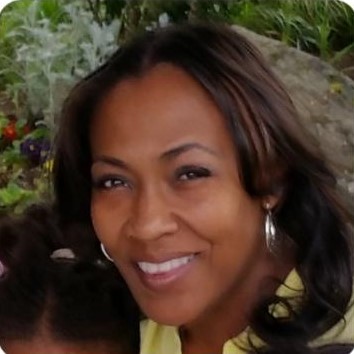 Bridgette Johnson, MSW, LSWAIC, CdP    Founder of BIMA (Believing In Myself), Services. I was once detached from my purpose, homelessness and struggled with emptiness, searching for something I thought I could never find.   Someone once told me that change is an inside job that manifests itself outwardly. I BELIVED IT!  As a direct result of my experience “BIMA” was birthed. It is my core belief and experience that change is possible if you only believe. BIMA Services wants to help you to Believe Again.  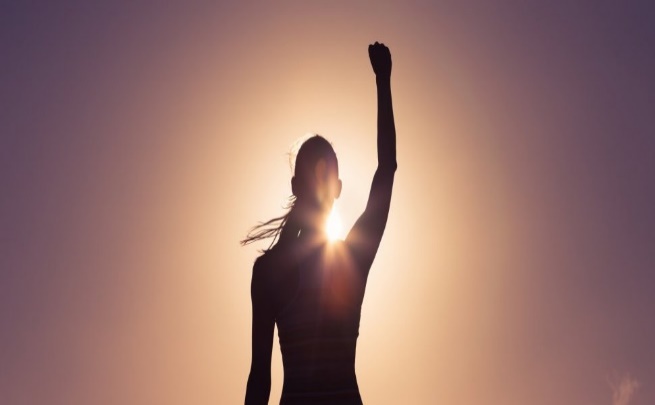 BIMA shared housing services offers individuals and opportunity to be HERD.Be HOMEDBe EDUCATEDBe RESTOREDBe DETERMINEDWe offer housing through shared living experience which includes supportive case management services and connections to community resources.  It’s not just housing, It a restoration program for long term stability. REQUIREMENTSMust be 25 olderPass basic screening criteriaBIMA case management involvementWorking towards independent livingCommunity Outreach Particpation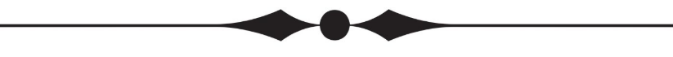 Contact:Bridgette Johnson Bridgette@BimaServices.org206-393-2273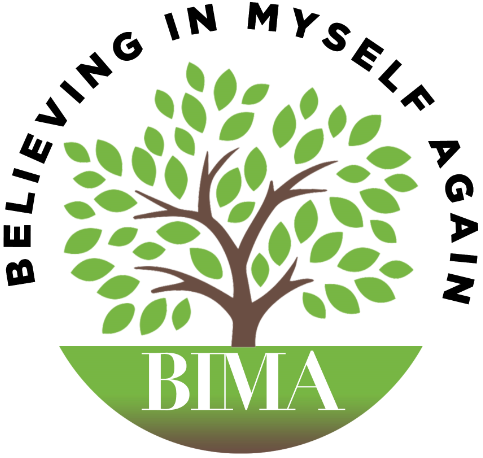 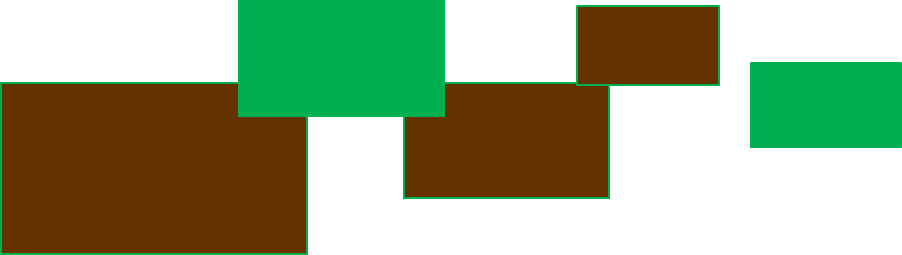 	TReat a person as they are, 	they will remain as they are.  	Treat a person 	as they can 	be and they will become as 	they can and should be.”	Stephen R. Covey 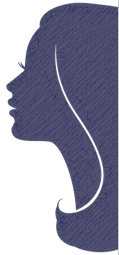 Bridgette Johnson, MSW, LSWAIC, CdP    Founder of BIMA (Believing In Myself), Services. I was once detached from my purpose, homelessness and struggled with emptiness, searching for something I thought I could never find.   Someone once told me that change is an inside job that manifests itself outwardly. I BELIVED IT!  As a direct result of my experience “BIMA” was birthed. It is my core belief and experience that change is possible if you only believe. BIMA Services wants to help you to Believe Again.  BIMA shared housing services offers individuals and opportunity to be HERD.Be HOMEDBe EDUCATEDBe RESTOREDBe DETERMINEDWe offer housing through shared living experience which includes supportive case management services and connections to community resources.  It’s not just housing, It a restoration program for long term stability. REQUIREMENTSMust be 25 olderPass basic screening criteriaBIMA case management involvementWorking towards independent livingCommunity Outreach ParticpationBridgette has been a champion for individuals for many years. She views BIMA with passion and determination and hopes to send MORE champions into the community.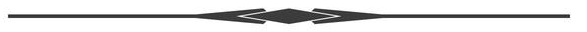 	TReat a person as they are, 	they will remain as they are.  	Treat a person 	as they can 	be and they will become as 	they can and should be.”	Stephen R. Covey Bridgette Johnson, MSW, LSWAIC, CdP    Founder of BIMA (Believing In Myself), Services. I was once detached from my purpose, homelessness and struggled with emptiness, searching for something I thought I could never find.   Someone once told me that change is an inside job that manifests itself outwardly. I BELIVED IT!  As a direct result of my experience “BIMA” was birthed. It is my core belief and experience that change is possible if you only believe. BIMA Services wants to help you to Believe Again.  BIMA shared housing services offers individuals and opportunity to be HERD.Be HOMEDBe EDUCATEDBe RESTOREDBe DETERMINEDWe offer housing through shared living experience which includes supportive case management services and connections to community resources.  It’s not just housing, It a restoration program for long term stability. REQUIREMENTSMust be 25 olderPass basic screening criteriaBIMA case management involvementWorking towards independent livingCommunity Outreach ParticpationFocus: Women who can use BIMA as a Programs: Offered Staff: BIMA staff have excellent reputations s of the BB	TReat a person as they are, 	they will remain as they are.  	Treat a person 	as they can 	be and they will become as 	they can and should be.”	Stephen R. Covey Bridgette Johnson, MSW, LSWAIC, CdP    Founder of BIMA (Believing In Myself), Services. I was once detached from my purpose, homelessness and struggled with emptiness, searching for something I thought I could never find.   Someone once told me that change is an inside job that manifests itself outwardly. I BELIVED IT!  As a direct result of my experience “BIMA” was birthed. It is my core belief and experience that change is possible if you only believe. BIMA Services wants to help you to Believe Again.  BIMA shared housing services offers individuals and opportunity to be HERD.Be HOMEDBe EDUCATEDBe RESTOREDBe DETERMINEDWe offer housing through shared living experience which includes supportive case management services and connections to community resources.  It’s not just housing, It a restoration program for long term stability. REQUIREMENTSMust be 25 olderPass basic screening criteriaBIMA case management involvementWorking towards independent livingCommunity Outreach Particpation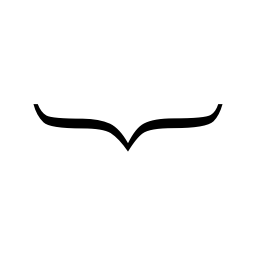 B.I.M.A (Believing In Myself Again)A Restoration program, providing a one-stop approach to support services, case management, counseling and housing. Mission: Reposition individuals who have lost faith in themselves, house them, educate them, restore them, and evoke determination in that individual to positively influence their community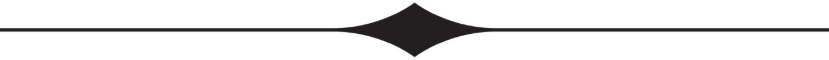 Vision: BIMA to become the leader in long-term, full service self-sustainability programsGoal: Provide a three-phase program that will allow individuals to reach restoration, stability and economic independence through their journey towards self-efficacy by being the first and last place someone has to come for help.Objective: focus on the needs of the homeless and recovery community by addressing both internal and external barriers that prevent a lifestyle of restoration.	TReat a person as they are, 	they will remain as they are.  	Treat a person 	as they can 	be and they will become as 	they can and should be.”	Stephen R. Covey Bridgette Johnson, MSW, LSWAIC, CdP    Founder of BIMA (Believing In Myself), Services. I was once detached from my purpose, homelessness and struggled with emptiness, searching for something I thought I could never find.   Someone once told me that change is an inside job that manifests itself outwardly. I BELIVED IT!  As a direct result of my experience “BIMA” was birthed. It is my core belief and experience that change is possible if you only believe. BIMA Services wants to help you to Believe Again.  BIMA shared housing services offers individuals and opportunity to be HERD.Be HOMEDBe EDUCATEDBe RESTOREDBe DETERMINEDWe offer housing through shared living experience which includes supportive case management services and connections to community resources.  It’s not just housing, It a restoration program for long term stability. REQUIREMENTSMust be 25 olderPass basic screening criteriaBIMA case management involvementWorking towards independent livingCommunity Outreach ParticpationB.I.M.A (Believing In Myself Again)A Restoration program, providing a one-stop approach to support services, case management, counseling and housing. Mission: Reposition individuals who have lost faith in themselves, house them, educate them, restore them, and evoke determination in that individual to positively influence their communityVision: BIMA to become the leader in long-term, full service self-sustainability programsGoal: Provide a three-phase program that will allow individuals to reach restoration, stability and economic independence through their journey towards self-efficacy by being the first and last place someone has to come for help.Objective: focus on the needs of the homeless and recovery community by addressing both internal and external barriers that prevent a lifestyle of restoration.SERVICES OFFERED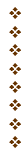         Shared Housing        Case management/support services        Substance use assessment        Community referral        Counseling services        Employment coaching        Educational coaching and support        Life skills        Financial budget coachCOMMUNITY OUTREACHWeekly, BIMA partners with HOPES International and A local church to feed the homeless community, right on the corner of 12th and Altheimer.  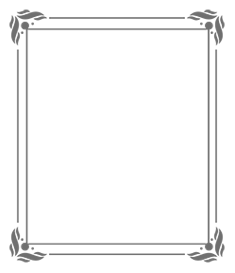 Each house member will participate in BIMA’s community outreach program. FUTURE SERVICESParenting ClassesHealth CoachingBIMA Gardens Apartments